Unión de Trabajador@s de la Educación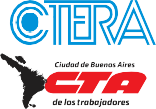 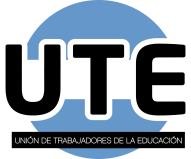 C.T.E.R.A. CapitalPersonería Gremial 1611 Inscripción Gremial 1348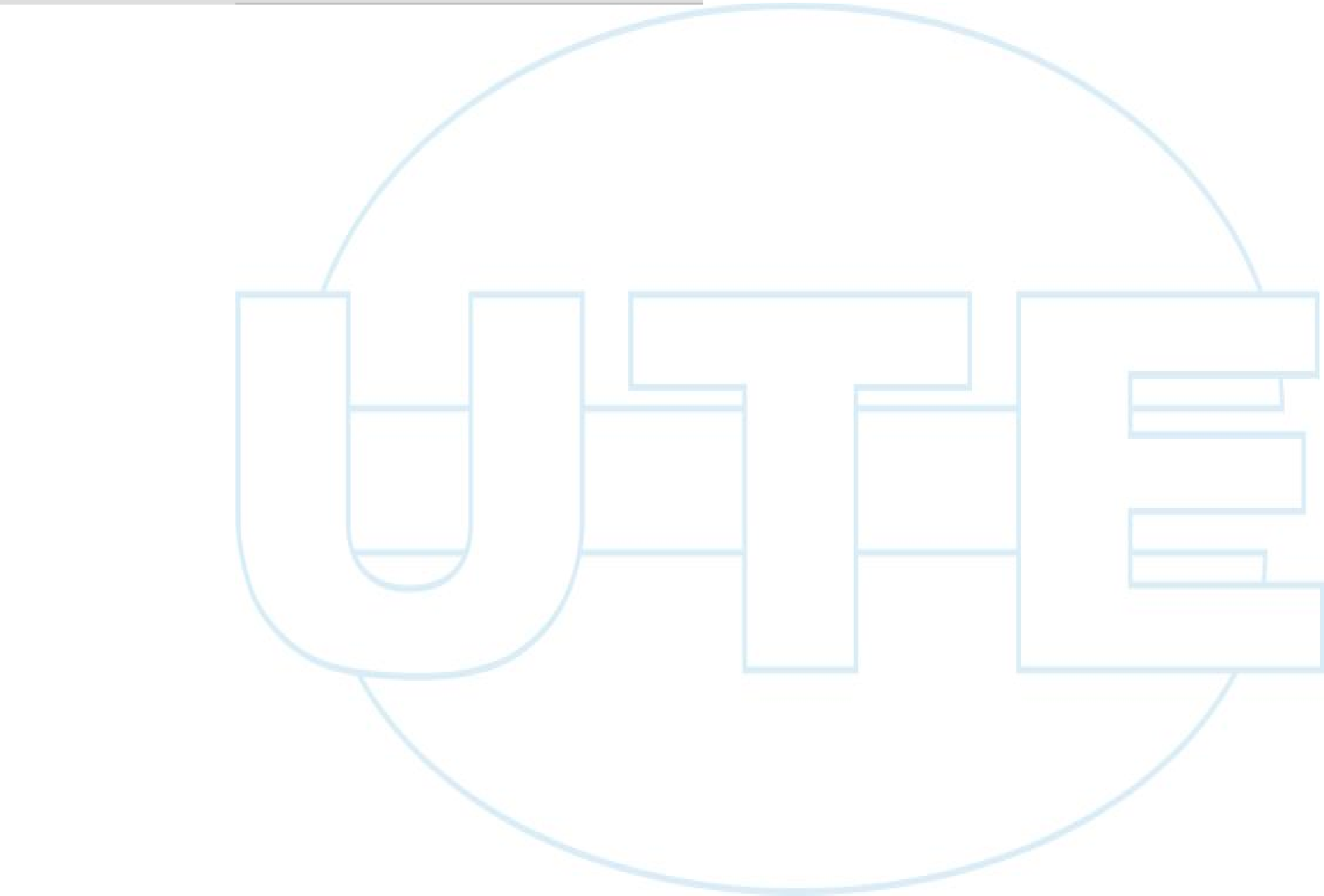 CONCURSO DE TRASLADO 2020 / VACANTES TENTATIVASMaestrxs Secretarixs: 69 CARGOSSecretaria Área Educación Inicial                                Vocal de Junta de Clasificación Docente: Marisa Vassallo  María José Gutiérrez      Celular 1561409509                       *T.C:8.30 a 16.30 hs                                                                Celular :156737839 D.E.EstablecimientoOrigen de la vacanteOrigen de la vacanteTurnoDirección1JARDÍN DE INF. INTEGRAL  1JUBILACION A.N.S.E.S                    VIADER MARIA MERCEDES                                                                                                                                 CJULIAN ALVAREZ 28491ESCUELA INFANTIL  5TRASLADO                                ASCENZI ANA LAURA                                                                                                                                     13.45 a 21.45LETONIA Y ANTARTIDA ARGENTINA1ESCUELA INFANTIL  5ASCENSO                                 TEIJIDO MARTA ANGELICA                                                                                                                                CLETONIA Y ANTARTIDA ARGENTINA1ESCUELA INFANTIL Nº 12CREACION PLANTA ORGANICO FUNCIONAL   2019CLETONIA Y ANTARTIDA ARGENTINA2JARDÍN DE INFANTES COMÚN 1ASCENSO                                 MOJICO GLORIA MIRTA                                                                                                                                   CARENALES 27332JIN A- SEDE  EL JARDÍN DE LOS POETAS-ESC9ASCENSO                                 SERRA ALEJANDRA LIDIA                                                                                                                                 CEL SALVADO 40372JIN D – SEDE-ESC 20ASCENSO                                 GRISOTTO MARIANA ISABEL                                                                                                                               CPRINGLES 11653JARDÍN DE INF. INTEGRAL  1ASCENSO                                 GALUCHO CARMEN ANDREA                                                                                                                                 CHUMBERTO 1' 15733JARDÍN DE INF. INTEGRAL 4 EL JARDÍN DEL MANZANOASCENSO                                 CORRADI GEORGINA                                                                                                                                      CMEXICO 1627/94ESCUELA INFANTIL 5JUBILACION A.N.S.E.S                    SCARDIGNO ADRIANA NOEMI                                                                                                                               10.30 a 18.30BALCARCE 6774JARDÍN DE INFANTES INTEGRAL Nº 10 ASCENSO                                 ABUELO ROSANA                                                                                                                                         CMARTIN RODRIGUEZ 4254JARDÍN DE INFANTES INTEGRAL Nº 13 CREACION PLANTA ORGANICO FUNCIONAL      2019C CALABRIA 17505JARDÍN DE INF.INTEGRAL 1 WALT DISNEYASCENSO                                 BONGIOVANNI SILVIA ROXANA                                                                                                                             CCASEROS 15555JARDÍN DE INFANTES COMÚN  3JUBILACION A.N.S.E.S                    PLETTI MONICA PATRICIA                                                                                                                                CLUZURIAGA 15715ESCUELA INFANTIL  9ASCENSO                                 MOINA SILVIA MONICA                                                                                                                                   CSANTO DOMINGO 39405ESCUELA INFANTIL 11ASCENSO                                 CORRADO SUSANA NOEMI                                                                                                                                  CLOS PATOS 30045ESCUELA INFANTIL 11ASCENSO                                 FERNANDEZ MARCELA CLAUDIA                                                                                                                             11.30 a 19.30LOS PATOS 30045ESCUELA INFANTIL 12CREACION PLANTA ORGANICO FUNCIONAL      20199.30   a 17.30IRIARTE Y MONTESQUIEU5JARDÍN DE INFANTES INTEGRAL N° 15 CREACION PLANTA ORGANICO FUNCIONAL      2019CANDRES FERREYRA 37056JARDÍN DE INF. INTEGRAL  2ASCENSO                                 MENDOZA EVANGELINA DANIELA                                                                                                                            CAVDA INDEPENDENCIA 33546JIN A – SEDE –ESC3ASCENSO                                 FAITA PAULA                                                                                                                                           CLA RIOJA 8506ESCUELA INFANTIL 6 HTAL. R. MEJÍAASCENSO                                 DOMINGUEZ ADA CAROLINA                                                                                                                                7 a 15CATAMARCA 3426ESCUELA INFANTIL 6 HTAL. R. MEJÍATRASLADO                                PARRILLA ANDREA CARINA                                                                                                                                1130 a 19.30CATAMARCA 3427JARDÍN DE INFANTES COMÚN 2 PROF. MARINA M. RAVIOLIASCENSO                                 DROBLAS MONICA GISELLE                                                                                                                                CCAMPICHUELO 1007JIN C - SEDE JAVIER VILLAFAÑE-ESC12JUBILACION A.N.S.E.S                    FUERTES LUISA FERNANDA                                                                                                                                CFRANKLIN 18368JARDÍN DE INF. INTEGRAL  1JUBILACION A.N.S.E.S                    COUTADO GRACIELA ESTHER                                                                                                                               CAV. EVA PERON 15028JARDÍN DE INF. INTEGRAL 2 JORGE E. COLLJUBILACION A.N.S.E.S                    AMATURO MIRIAM HEBE                                                                                                                                   CHIPOLITO YRIGOYEN 42388JARDÍN DE INF. INTEGRAL 2 JORGE E. COLLJUBILACION A.N.S.E.S                    RODRIGUEZ FERNANDEZ STELLA M.                                                                                                                         CHIPOLITO YRIGOYEN 42388JARDÍN DE INFANTES COMÚN  3 MARIQUITA SÁNCHEZASCENSO                                 GAGO GISELA HAYDEE                                                                                                                                    CSARAZA 13538JIN E - SEDE EL TRANVIA DE CABALLITO-ESC4JUBILACION A.N.S.E.S                    MARCONI MARIA AMALIA                                                                                                                                  CDEL BARCO CENTENERA 7479JARDÍN DE INFANTES COMÚN  3ASCENSO                                 STUMBO GRACIELA SILVANA                                                                                                                               CAGUIRRE 7529JARDÍN DE INF. INTEGRAL 4JUBILACION A.N.S.E.S                    CALABRESE SILVIA FABIANA                                                                                                                              CPARAGUAY 43019JARDÍN DE INFANTES COMÚN 7ASCENSO                                 CASTELLO ANA MARIA                                                                                                                                    CCONDE 2239JARDÍN DE INFANTES COMÚN 9ASCENSO                                 RUSSO GABRIELA CELIA                                                                                                                                  CMOLDES 12209JARDÍN MATERNAL 10JUBILACION A.N.S.E.S                    MONTEMAYOR SILVIA ELENA                                                                                                                               9.30 a 17.30MATIENZO 18809JARDIN INFANTES INTEGRAL Nº 12 CREACION PLANTA ORGANICO FUNCIONAL      2019CZAPATA 44910JARDÍN DE INFANTES COMÚN 3 BARRIO DE BELGRANOASCENSO                                 CALDARELLA SILVINA ANDREA                                                                                                                             CMOLDES 204310ESCUELA INFANTIL 6CREACION PLANTA ORGANICO FUNCIONAL      20197.30 a 15.30BLANCO ENCALADA 348311JARDÍN DE INF. INTEGRAL  1ASCENSO                                 CALDARA ALEJANDRA BEATRIZ                                                                                                                             CSAN PEDRITO 34111JARDÍN DE INF. INTEGRAL  3ASCENSO                                 MARTINEZ NOEMI GRACIELA                                                                                                                               CLAUTARO 75211JIN A – SEDE-ESC 20ASCENSO                                 PIARRISTEGUY ADRIANA SUSANA                                                                                                                           CB FERNANDEZ MORENO 365212JIN D – SEDE-ESC3ASCENSO                                 LOSCALZO STELLA MARIS                                                                                                                                 CBACACAY 373212JIN A – SEDE-ESC4JUBILACION A.N.S.E.S                    FACCIN GRACIELA IDA                                                                                                                                   CCARACAS 124912JARDÍN DE INFANTES COMÚN 4 CONV. INTERN. SOBRE LOSASCENSO                                 GALINDON GRACIELA MONICA                                                                                                                              CGAONA 329913ESCUELA INFANTIL  4ASCENSO                                 ROMERO MARIA NURIA                                                                                                                                    9.30 a 17.30BASUALDO 2850        13JARDÍN MATERNAL 6JUBILACION A.N.S.E.S                    DI CARO GRACIELA SUSANA                                                                                                                               10 a  18ZELADA 624813JIN C – SEDE-ESC8ASCENSO                                 MOSCARDINI ROXANA                                                                                                                                     CSARAVIA 235814JIN B-SEDE-ESC 1ASCENSO                                 NUÑEZ MIRIAM ZULMA                                                                                                                                    COTERO 27114JARDÍN DE INFANTES INTEGRAL Nº 5 CREACION PLANTA ORGANICO FUNCIONAL    2018  CCHORROARIN 365  Y WARNES14JIN D – SEDE-ESC24JUBILACION A.N.S.E.S                    PETRELLO MARCELA ALEJANDRA                                                                                                                            CBOLIVIA 256915JIN A – SEDE-ESC 2ASCENSO                                 CORNAGO SEDEÑO CYNTHIA BIBIANA                                                                                                                        CAVDA TRIUNVIRATO 485715ESCUELA INFANTIL 6ASCENSO                                 CUELLO ANALIA MONICA                                                                                                                                  CGALVAN 371016JIN A – SEDE-ESC15ASCENSO                                 RECHE GABRIELA FERNANDA                                                                                                                               COBISPO SAN ALBERTO 337018JARDÍN DE INFANTES COMÚN 1 REPÚBLICA ARGENTINAASCENSO                                 FERNANDEZ PATRICIA MARIEL                                                                                                                             CCERVANTES 192718JARDÍN DE INFANTES COMÚN  2JUBILACION A.N.S.E.S                    BARBALACE CATALINA CARMEN                                                                                                                             CBRUCELAS 75518JARDÍN DE INFAN. COMÚN  3 EL JARDÍN DE LA FLORESTAASCENSO                                 PRIETO SANDRA GILDA                                                                                                                                   CGUALEGUAYCHU 55018JIN A-SEDE  LA CALESITA DE DON JOSÉ-ESC3ASCENSO                                 LIENARD MARIEL MIRIAM                                                                                                                                 CAVDA ALVAREZ JONTE 465118JIN C – SEDE-ESC15ASCENSO                                 MANAGO PATRICIA IRIS                                                                                                                                  CAVDA SEGUROLA 110419ESCUELA INFANTIL 4 B. R.CARRILLOTRASLADO                                FERRARI GABRIELA LIDIA                                                                                                                                9.30 a 17.30LACARRA 220219ESCUELA INFANTIL 4 B. R.CARRILLOTRASLADO                                GRISOTTO MARIANA ISABEL                                                                                                                               8 a 16LACARRA 220219JARDÍN DE INF. INTEGRAL  10ASCENSO                                 MALDONADO ELENA                                                                                                                                       CBARROS PAZOS  361019JIN B - SEDE  HOMERO MANZI-ESC 11ASCENSO                                 GOMEZ ROXANA MABEL                                                                                                                                    CMOM 238020JARDÍN DE INF. INTEGRAL  3JUBILACION A.N.S.E.S                    TURQUET SILVIA MONICA                                                                                                                                 C PIEDRABUENA 310020JARDÍN MATERNAL 5ASCENSO                                 PASSARELLI MARIA ANTONIA                                                                                                                              10 a 18CAÑADA DE GOMEZ 385020ESCUELA INFANTIL 8TRASLADO                                BERNAT PATRICIA NOEMI                                                                                                                                 10.30 a 18.30ZUVIRIA 6544 PB20JARDÍN DE INFANTES INTEGRAL 13 CREACION PLANTA ORGANICO FUNCIONAL      2019CMONTE 742020JARDÍN DE INFANTES INTEGRAL 13 CREACION PLANTA ORGANICO FUNCIONAL      2019CMONTE 742020JIN C – SEDE-ESC17ASCENSO                                 SCUDERI GABRIELA BEATRIZ                                                                                                                              CMARTINIANO LEGUIZAMON 147021ESCUELA INFANTIL 11JUBILACION A.N.S.E.S                    BOSSI PATRICIA CRISTINA                                                                                                                               CAVDA ROCA 5900 PUERTA N 9 